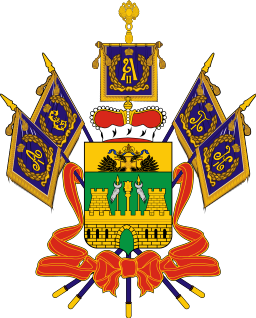 О проведении мероприятия по реализации бюджетной дополнительной профессиональной программы повышения квалификацииНа основании приказа Министерства просвещения Российской Федерации от 26 марта 2021 года №860 «О внесении изменения в приказ министерства образования, науки и молодежной политики Краснодарского края от 29 декабря 2020 г. № 3563 «Об утверждении государственного задания на оказание государственных услуг (работ) государственным бюджетным образовательным учреждением дополнительного профессионального образования «Институт развития образования» Краснодарского края на 2021 год и плановый период 2022 и 2023 года», в соответствии с уставом ГБОУ ИРО Краснодарского края, кафедра психологии, педагогики и дополнительного образования ГБОУ ИРО Краснодарского края, в соответствии с планом мероприятий государственного задания раздела «Реализация дополнительных профессиональных программ повышения квалификации» ГБОУ ИРО Краснодарского края на 2021 год проводит мероприятие на бюджетной основе по реализации дополнительной профессиональной программы повышения квалификации с применением дистанционных образовательных технологий по теме: «Организация деятельности участника профессионального конкурса (Учитель года)».Срок освоения программы: с 12.01.2022 — 14.01.2022г. 	Место проведения и объём: 24 часа, г. Краснодар, ул. Сормовская 167.	На курсы приглашаются педагогические работники образовательных организаций  Краснодарского края. Квота 50 человек.	Регистрация    слушателей     осуществляется     на     сайте     www.iro23.ru с обязательным указанием ФИО, должности, места работы, Зличного адреса электронной почты, контактного телефона, СНИЛС и сведения об основном образовании (наименование квалификации;   уровень   образования;   фамилия,   указанная в дипломе; серия и номер диплома).	Договоры в количестве двух экземпляров (Приложение 1 – образец договора и акта для физических лиц) и двух заявлений (Приложение 2 – образец заявления о приёме слушателя на обучение по реализации дополнительной профессиональной программы и о согласии на обработку персональных данных) передать по прибытии руководителю ДПП ПК.	На номера телефонов, указанных при регистрации, в WhatsApp будут высланы дополнительные инструкции по организации обучения.Руководитель ДПП ПК Лосева Екатерина Александровна, заведующий кафедрой психологии, педагогики и дополнительного образования контактный телефон: 8 982 553-89-08Ректор                                                                                                         Т.А. ГайдукЛосева Екатерина Александровна8 (861) 232-48-23ДОГОВОР № б/ноб образовании на обучение по дополнительным профессиональным программам  Государственное бюджетное образовательное учреждение дополнительного профессионального образования «Институт развития образования»  Краснодарского края (ГБОУ ИРО Краснодарского края), имеющее лицензию  министерства образования, науки и молодежной политики Краснодарского края от 18.10.2021 № 10157,  именуемое  в дальнейшем «Исполнитель», в лице проректора по учебной работе и обеспечению качества образования Терновой Людмилы Николаевны, действующего на основании  доверенности №6 от 01.03.2021 с одной стороны и________________________________________________________________________________________________________________________________________________________________________________________________________________,(Ф.И.О., должность и наименование образовательной организации физического лица, заключающего договор)именуемый в дальнейшем «Заказчик», а вместе именуемые Стороны, заключили настоящий договор о нижеследующем:1. Предмет договора и срок его выполнения1.1. Исполнитель обязуется предоставить Заказчику образовательную услугу по дополнительной профессиональной программе повышения квалификации: «Организация деятельности участника профессионального конкурса (Учитель года)» в объеме 24 академических часа. 1.2. Срок оказания услуг с «12» января 2021 г. по «14» января 2021 г. Форма обучения: очно, с применением дистанционных образовательных технологий.Место оказания услуг: г. Краснодар.1.3. После освоения Заказчиком дополнительной профессиональной программы повышения квалификации, успешного прохождения итоговой аттестации ему выдается удостоверение установленного образца.1.4. Услуги считаются оказанными после подписания Заказчиком акта об оказании услуг (Приложение №1). 2. Права Сторон2.1.	Исполнитель вправе:2.1.1.	Самостоятельно осуществлять образовательный процесс, устанавливать системы оценок, формы, порядок и периодичность проведения промежуточной аттестации Заказчика.2.1.2.	Применять к Заказчику меры поощрения и меры дисциплинарного взыскания в соответствии с законодательством Российской Федерации, учредительными документами Исполнителя, настоящим Договором и локальными нормативными актами Исполнителя.2.2.	Заказчик вправе получать информацию от Исполнителя по вопросам организации и обеспечения надлежащего предоставления услуг, предусмотренных разделом 1 настоящего Договора.2.3.	Заказчику предоставляются академические права в соответствии с частью 1 статьи 34 Федерального закона от 29 декабря 2012 г. № 273-ФЗ "Об образовании в Российской Федерации". Заказчик также вправе:2.3.1.	Получать информацию от Исполнителя по вопросам организации и обеспечения надлежащего предоставления услуг, предусмотренных разделом 1 настоящего Договора.2.3.2.	Обращаться к Исполнителю по вопросам, касающимся образовательного процесса.2.3.3.	Пользоваться в порядке, установленном локальными нормативными актами, имуществом Исполнителя, необходимым для освоения образовательной программы.2.3.4.	Принимать в порядке, установленном локальными нормативными актами, участие в социально-культурных, оздоровительных и иных мероприятиях, организованных Исполнителем.2.3.5.	Получать полную и достоверную информацию об оценке своих знаний, умений, навыков и компетенций, а также о критериях этой оценки.3. Обязанности Сторон.3.1.	Исполнитель обязан:	3.1.1.	Зачислить Заказчика, выполнившего установленные законодательством Российской Федерации, учредительными документами, локальными нормативными актами Исполнителя условия приема.3.1.2.	Довести до Заказчика информацию, содержащую сведения о предоставлении образовательных услуг в порядке и объеме, которые предусмотрены Федеральным законом «Об образовании в Российской Федерации».3.1.3.	Организовать и обеспечить надлежащее предоставление образовательных услуг, предусмотренных разделом 1 настоящего Договора. 3.1.4.	Обеспечить Заказчику предусмотренные выбранной образовательной программой условия ее освоения.3.1.5.	Сохранить место за Заказчиком в случае пропуска занятий по уважительным причинам.3.1.6.	Обеспечить Заказчику уважение человеческого достоинства, защиту от всех форм физического и психического насилия, оскорбления личности, охрану жизни и здоровья.3.2.	Заказчик обязан:3.2.1 	Соблюдать требования, установленные в статье 43 Федерального закона от 29 декабря 2012 г. № 273-ФЗ «Об образовании в Российской Федерации».3.2.2	Выполнять задания для подготовки к занятиям, предусмотренным учебным планом, в том числе индивидуальным.3.2.3	Извещать Исполнителя о причинах отсутствия на занятиях.3.2.4.	Обучаться в образовательной организации по образовательной программе с соблюдением требований, установленных федеральным государственным образовательным стандартом или федеральными государственными требованиями и учебным планом, в том числе индивидуальным, Исполнителя.3.2.5.	Соблюдать требования учредительных документов, правила внутреннего распорядка и иные локальные нормативные акты Исполнителя.4. Основания изменения и расторжения договора4.1.	Условия, на которых заключен настоящий Договор, могут быть изменены по соглашению Сторон или в соответствии с законодательством Российской Федерации.4.2.	Настоящий Договор может быть расторгнут по соглашению Сторон, а также в случаях, установленных статьей 61 Федерального закона от 29 декабря 2012 № 273-ФЗ «Об образовании в Российской Федерации».5. Ответственность Сторон5.1.	За неисполнение или ненадлежащее исполнение своих обязательств по Договору Стороны несут ответственность, предусмотренную законодательством Российской Федерации и Договором.5.2.	Споры, возникающие между сторонами по данному договору, при невозможности, разрешения их путем переговоров, передаются на рассмотрение суда в установленном законом порядке. 6.	Порядок разрешения споров6.1. Споры и разногласия, которые могут возникнуть при исполнении настоящего договора, будут по возможности разрешаться путем переговоров между Сторонами.6.2. В случае наличия претензий, споров, разногласий относительно исполнения одной из сторон своих обязательств, другая сторона может направить претензию. В отношении всех претензий, направляемых по настоящему договору, Сторона, к которой адресована данная претензия, должна дать письменный ответ по существу претензии в срок не позднее 5 (пяти) рабочих дней с даты ее получения.6.3. В случае невозможности разрешения разногласий путем переговоров они передаются на рассмотрение суда в установленном законом порядке.7. Действие обстоятельств непреодолимой силы7.1. Стороны освобождаются от ответственности за частичное или полное неисполнение обязательств по настоящему Договору, если оно явилось следствием природных явлений, эпизоотий, эпидемий, действий внешних объективных факторов, в том числе социальных явлений, военных действий, забастовок, объявления моратория Правительством Российской Федерации и прочих обстоятельств непреодолимой силы, на время действия этих обстоятельств, если эти обстоятельства непосредственно повлияли на исполнение настоящего Договора.Обстоятельства непреодолимой силы должны быть документально подтверждены актом соответствующего компетентного органа.7.2. При наступлении обстоятельств непреодолимой силы срок исполнения обязательств по настоящему Договору отодвигается соразмерно времени действия данных обстоятельств.Сторона, для которой надлежащее исполнение обязательств оказалось невозможным в результате действия обстоятельств непреодолимой силы, обязана в течение пяти дней с даты возникновения таких обстоятельств уведомить в письменной форме другую Сторону о моменте возникновения, виде и возможной продолжительности их действия.7.3. Если обстоятельства, указанные в пункте 7.1. настоящего Договора, будут длиться более трех календарных месяцев с даты, соответствующего уведомления, каждая из Сторон вправе расторгнуть настоящий Договор без требования возмещения убытков, понесенных в связи с наступлением таких обстоятельств.8. Срок действия Договора8.1.	Настоящий Договор вступает в силу со дня его заключения Сторонами и действует до полного исполнения Сторонами обязательств.9. Заключительные положения9.1.	Подписание данного договора означает согласие на сбор и обработку персональных данных граждан Российской Федерации в соответствии с законодательством Российской Федерации.9.2.	Настоящий Договор составлен в 2-х экземплярах, по одному для каждой из Сторон. Все экземпляры имеют одинаковую юридическую силу. Изменения и дополнения настоящего Договора могут производиться только в письменной форме и подписываться уполномоченными представителями Сторон.9.3. Изменения Договора оформляются дополнительными соглашениями к Договору.8. Реквизиты СторонПриложение №1к Договору об образовании на обучение по дополнительным  профессиональным программам от «12» января 2021 г.  № б/нАКТоб оказании услугпо договору № б/н от «12» января 2021 г.Мы, нижеподписавшиеся, Заказчик __________________________________________________________________________________________________________________________ _______________________________________________________________________________ , (Ф.И.О., должность и наименование образовательной организации физического лица, заключающего договор) и Исполнитель государственное бюджетное образовательное учреждение дополнительного профессионального образования «Институт развития образования» Краснодарского края (ГБОУ ИРО Краснодарского края) в лице проректора по учебной работе и обеспечению качества образования Терновой Людмилы Николаевны, действующего на основании доверенности №6 от 01.03.2021, с другой стороны, составили настоящий акт о нижеследующем: Исполнитель оказал, а Заказчик принял образовательные услуги по дополнительной профессиональной программе повышения квалификации: «Организация деятельности участника профессионального конкурса (Учитель года)» в объеме 24 час., в период с «12» января 2021 г. по «14» января 2021 г., форма обучения: очно, с применением дистанционных образовательных технологий, место оказания услуг: г. Краснодар.Исполнителем предоставлены Заказчику образовательные услуги, согласно учебного плана.Образовательная услуга оказана Исполнителем в полном объеме и в срок. Заказчик претензий по объему, качеству и срокам оказания услуг не имеет.Настоящий Акт составлен в двух экземплярах, имеющих одинаковую юридическую силу, по одному экземпляру для каждой из сторон.г. Краснодар«12» января 2021 г.Заказчик:____________________________________________________________________________________                            (Ф.И.О полностью)Паспорт: серия___________ №_______________, Выдан: _____________________________________________________________________________Дата выдачи_______________________________СНИЛС___________________________________Адрес места жительства:_____________________________________________________________Тел.: _____________________________________________________          ________________              (подпись)                                         (Ф.И.О.)Исполнитель:ГБОУ ИРО Краснодарского края 350080, г. Краснодар, ул. Сормовская, 167ИНН 2312062743   КПП 231201001Минфин КК (ГБОУ ИРО Краснодарского края л/с 825510200)Южное ГУ Банка России // УФК по Краснодарскому краю г. Краснодарр/с 03224643030000001800к/с 40102810945370000010 БИК ТОФК 010349101,  эл. почта: post@iro23.ruКБК 82500000000000000130, ОКТМО 03701000; ТС 20 00 00т.8 (861)232-85-78, 232-31-36 (бухгалтерия)Проректор по учебной работе и обеспечению качества образования __________Л.Н. Терновая                     М.П.г. Краснодар«14» января 2021 г.От Заказчика:________________ /________________/              (подпись)                                         (Ф.И.О.)От Исполнителя:Проректор по учебной работе и обеспечению качества образования _________ Л.Н. Терновая         м.п.                                                                                  РекторуГБОУ ИРО Краснодарского края Т.А. Гайдукот____________________________                                                                                                                            (Ф.И.О.)ЗаявлениеПрошу зачислить меня слушателем по дополнительной профессиональной программе с целью повышения квалификации по теме: «Организация деятельности участника профессионального конкурса (Учитель года)» с «12» января 2021г. по «14» января 2021г.Сведения:Фамилия, имя, отчество _______________________________________________________________________Число, месяц и год рождения	__________Страховой номер индивидуального лицевого счета (СНИЛС)________________________________________Образование (с указанием вуза, специальности и года окончания) _______________________________________________________________________________________________________________________________________________________________________________________________________________________________________________________________________________________Место работы (название организации) __________________________________________________________________________________________________________________________________________________________________________________________Рабочий, телефон, факс, e-mail,	контактное лицо___________________________________________________Должность___________________________________________________________________________________Домашний адрес (индекс, город, улица, дом, квартира) __________________________________________________________________________________________________________________________________________________________________________________________Домашний телефон, e-mail______________________________________________________________________Мобильный телефон___________________________________________________________________________С Уставом образовательного учреждения, лицензией на право ведения образовательной деятельности, порядком организации и осуществления образовательной деятельности по дополнительным профессиональным программам в ГБОУ ИРО Краснодарского края, правилами приема слушателей на обучение по дополнительным профессиональным программам, формами документов, выдаваемых по окончании обучения, иными локальными актами, регламентирующими образовательную деятельность в Институте ознакомлен(а).Согласен(а) на сбор и обработку своих персональных данных.12.01.2021 г.                     _________________                           _________________________                       (дата)                                         (подпись)                                                     (расшифровка)                                                                                       РекторуГБОУ ИРО Краснодарского краяТ.А. Гайдукот_______________________________________(Ф.И.О.)____________________________________________ (адрес места проживания, телефон)Заявление о согласии на обработку персональных данныхЯ,____________________________________________________________________________________[Ф. И. О. слушателя], в соответствии с п. 4 ст. 9 Федерального закона от 27.07.2006 г. № 152-ФЗ  «О персональных данных», даю согласие оператору – Государственному бюджетному образовательному учреждению дополнительного профессионального образования «Институт развития образования» Краснодарского края (юридический адрес: 350080, г. Краснодар, ул. Сормовская, д. 167) на обработку моих персональных данных, с целью осуществления образовательной деятельности.      Действия с моими персональными данными включают в себя: обработку, включая сбор, систематизацию, накопление, хранение, уточнение (обновление, изменение), использование, распространение (в том числе передачу), обезличивание, блокирование, уничтожение персональных данных.Использование персональных данных производится в целях функционирования информационной системы обеспечения и мониторинга учебного процесса, научно-методической, финансово-хозяйственной деятельности Оператора в соответствии с действующим законодательством Российской Федерации.Мои персональные данные, в отношении которых дается данное согласие, включают: фамилию, имя, отчество; дату, месяц, год и место рождения; сведения о гражданстве; паспортные данные; сведения о регистрации по месту жительства; адрес фактического места проживания; сведения об образовании (когда и какие образовательные учреждения закончил(а), номера дипломов, направление подготовки или специальность по диплому, квалификация по диплому, сведения о форме обучения); сведения о месте работы и занимаемой должности, педагогическом стаже, званию, ученой степени; номер телефона, страховой номер индивидуального лицевого счета (СНИЛС) и т.п.Обработка персональных данных производится оператором любым способом, включая использование средств вычислительной техники. Настоящее согласие действует в течение срока хранения документов, установленных действующим законодательством Российской Федерации.________________                      _________________________                  «12» января 2021г.                            [подпись]                                              [расшифровка]